
Assessment Committee Minutes
Tuesday, March 7, 2023, 12:30 pm-1:20 pm
https://cccconfer.zoom.us/j/92291434459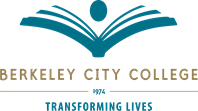 Berkeley City College’s mission is to promote student success, to provide our diverse community with educational opportunities, and to transform lives. The college achieves its mission through instruction, student support and learning resources which enable its enrolled students to earn associate degrees and certificates, and to attain college competency, careers, transfer, and skills for lifelong success.Required Membership:  (Attended = marked with “X”, Partial Attendance “P”)Guests: none Adán M. Olmedo, English Rep Nancy Cayton, Assessment and Curriculum SpecialistP Jenny Gough, American Sign Language Rep Laura Ruberto, Arts and Cultural Studies Rep Rabab Chowdhury, Business/CIS/Economics Rep Fatima Shah, Counseling RepP Sepi Hosseini, ESOL Rep Heather Dodge, Library/LIS Rep Kelly Pernell, Assessment Coordinator & Mathematics Rep  Juan Miranda, Modern Languages Rep Dru Kim, Multimedia Arts Rep Pieter de Haan, Sciences Rep (Julia Chang proxy for voting)P Richard Kim, Social Sciences Rep & TLC Coordinator Kuni Hay, Vice President of InstructionAgenda ItemSummary of DiscussionFollow-Up Action1.Call to Order and Agenda Review12:31 p.m.2. Approval of AgendaMotion by P. de Haan, second by H. Dodge.  Final resolution: Approved.Yea: L. Ruberto, R. Chowdhury, F. Shah, A. Olmedo, H. Dodge, K. Pernell, 
J. Miranda, D. Kim, P. de Haan, N. Cayton3.Approval of 2/21/23 MinutesMotion by J. Miranda, second by H. Dodge.  Final resolution: Approved.Yea: L. Ruberto, R. Chowdhury, F. Shah, S. Hosseini, H. Dodge, K. Pernell, 
J. Miranda, D. Kim, P. de Haan, R. Kim, N. CaytonAbstain: J. Gough, A. Olmedo4.Public CommentNo public comment5.Computational Skills and Quantitative Reasoning Rubric ReviewComputational Skills and Quantitative Reasoning Rubric Review continuedK. Pernell informed the committee that the existing ILO rubric uses the same categories that the math department has used as its course SLOs for about 10 years.  The math department has discovered that there is a very strong correlation between the representation and communication categories and also between the interpretation and application and analysis categories.  As a result they plan to combine each set of categories on their course outlines.  She also noted that a majority of the data contributed for this ILO is from the math department, although contributions are welcome from any area where students are developing these skills, such as science, economics, research and analysis in social sciences, etc. She asked the committee to consider changing the ILO rubric in the same way.  1. K. Pernell will send out existing and draft rubrics to committee members.2. Liaisons should discuss the suggested change with the members of their departments.3.The draft rubric will be considered for revision or approval at the next meeting.6. Critital Thinking Data CollectionThe science department has a chemistry course that is mapped to this outcome, but can’t apply the rubric to their existing assignments or exams.  They will reconsider if this course should be mapped to this ILO and will review other chemistry courses as well.The science department will review the mapping of their courses to this ILO.7.Communication ILO Data AnalysisAs noted at the 2/21 meeting, there was high participation by the Enlish, ESOL, and science departments, but low participation otherwise.  Particularly notable was that no communication courses participated.  Also noted were that some categories of the rubric had low response rates compared to other areas of the rubric.  
N. Cayton noted that the rubric was drafted to closely follow the description of communication skills as listed in the catalog and suggested that the committee consider whether those points are an accurate and sufficient description of communication skills.  In addition, she suggested that the committee consider adding some contextual information and glossaries to the rubric, like VALUE rubrics, to help instructors better understand what skills or knowledge are expected.  Further, there is no single “communication” rubric among the VALUE rubrics, that covers oral, written, and visual communication such as ours.N. Cayton will send committee members some VALUE rubrics that relate to communication skills to review how the information is presented as well as to review the specific categories and content on each rubric.10.Announcements1. Liaisons should remind faculty in their departments that we are collecting data for the Critical Thinking ILO this semester.  K. Pernell has recently sent announcements out to the campus at large.2. K. Pernell has a list of all courses mapped to the Ethics and Personal Responsibility ILO.  She will send it to the Liaisons.  Liasons should contact faculty in their area to discuss the ability of those mapped courses to assess this ILO.3. On 3/14 K. Pernell will lead a flex day workshop on how to create rubrics.11. Adjourn1:12 p.m.